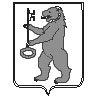 БАЛАХТОНСКИЙ СЕЛЬСКИЙ СОВЕТ ДЕПУТАТОВКОЗУЛЬСКОГО РАЙОНАКРАСНОЯРСКОГО КРАЯРЕШЕНИЕ 22.12.2022                                    с. Балахтон                                    № 19-132рО штатной структуре органов местного самоуправлениямуниципального образованияБалахтонский сельсовет на 2023-ый год	На основании Закона Красноярского края от  27.12.2005г. № 17-4354 «О реестре муниципальных должностей муниципальной службы», руководствуясь пунктом 3 статьи 29 Устава Балахтонского сельсовета Козульского района Красноярского края, Балахтонский сельский Совет депутатов РЕШИЛ:	1.Утвердить штатную структуру органов местного самоуправления муниципального образования Балахтонский сельсовет на 2023-ый год в соответствии с приложением.	2. Настоящее Решение вступает в силу с 1 января 2023-го года. Председатель Балахтонского сельского Совета                                                       Е.А. ГардтГлава Балахтонского сельсовета                                                                 В.А. МецгерПРИЛОЖЕНИЕ к решению Балахтонского сельского Совета депутатовот 22.12 2022г.  № 19-132р                                                                                                                                                                                                                     УТВЕРЖДАЮГлава Балахтонского сельсовета В.А. Мецгер ________________ШТАТНАЯ СТРУКТУРА органов местного самоуправления  муниципального образования Балахтонский сельсовет на 1 января 2023-ого года Наименование должностиКол-во единицВыборные должностиВыборные должностиГлава сельсовета1Председатель сельского Совета депутатов1Муниципальные служащиеМуниципальные служащиеЗаместитель главы администрации сельсовета1